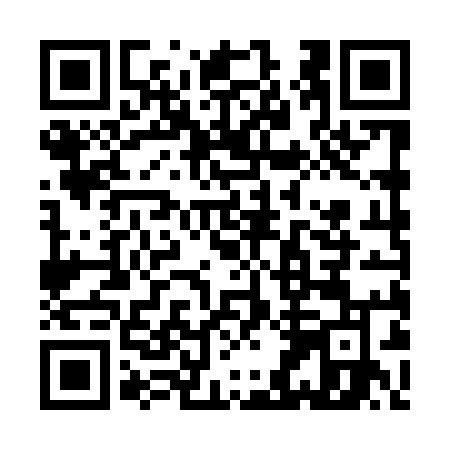 Ramadan times for Skrzydlice, PolandMon 11 Mar 2024 - Wed 10 Apr 2024High Latitude Method: Angle Based RulePrayer Calculation Method: Muslim World LeagueAsar Calculation Method: HanafiPrayer times provided by https://www.salahtimes.comDateDayFajrSuhurSunriseDhuhrAsrIftarMaghribIsha11Mon4:314:316:2212:104:035:585:587:4212Tue4:294:296:2012:094:056:006:007:4413Wed4:274:276:1712:094:066:026:027:4614Thu4:244:246:1512:094:086:036:037:4815Fri4:224:226:1312:094:096:056:057:5016Sat4:194:196:1112:084:106:076:077:5217Sun4:174:176:0812:084:126:086:087:5318Mon4:144:146:0612:084:136:106:107:5519Tue4:124:126:0412:074:146:126:127:5720Wed4:094:096:0212:074:166:136:137:5921Thu4:074:075:5912:074:176:156:158:0122Fri4:044:045:5712:064:186:176:178:0323Sat4:024:025:5512:064:206:186:188:0524Sun3:593:595:5312:064:216:206:208:0725Mon3:563:565:5012:064:226:226:228:0926Tue3:543:545:4812:054:236:236:238:1127Wed3:513:515:4612:054:256:256:258:1328Thu3:483:485:4412:054:266:276:278:1529Fri3:463:465:4112:044:276:286:288:1730Sat3:433:435:3912:044:286:306:308:1931Sun4:404:406:371:045:307:327:329:211Mon4:374:376:351:035:317:337:339:232Tue4:354:356:321:035:327:357:359:253Wed4:324:326:301:035:337:367:369:284Thu4:294:296:281:035:347:387:389:305Fri4:264:266:261:025:367:407:409:326Sat4:234:236:241:025:377:417:419:347Sun4:214:216:211:025:387:437:439:368Mon4:184:186:191:015:397:457:459:399Tue4:154:156:171:015:407:467:469:4110Wed4:124:126:151:015:417:487:489:43